Online-Aktion „Badespaß in Hessen 2018“auf www.hessen-tourismus.de und FacebookAnmeldeschluss: 27. April 2018 	........................................................................................................ 	........................................................................................................ 		........................................................................................................…………………………………………………………………………... 	........................................................................................................ 		........................................................................................................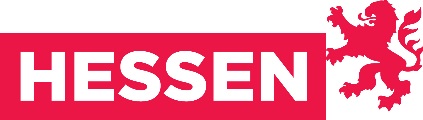 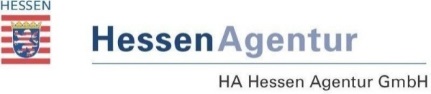 